О мерах  по предотвращению несчастных случаев (травматизма) населения, обусловленных сходом снежных масс и падением сосулек с крыш зданий на территории Красночетайского сельского поселения Красночетайского района Чувашской РеспубликиВ целях снижения и предотвращения несчастных случаев (травматизма) населения, обусловленных сходом снежных масс и падением сосулек с крыш зданий, контроля за очисткой крыш зданий от снега, наледи, сосулек администрация Красночетайского сельского поселения  Красночетайского района Чувашской Республики постановляет:1. Создать рабочую группу в следующем составе:Волкова А.Г. - главы Красночетайского сельского поселения, руководитель группы;Михеева В.В. – заместителя главы Красночетайского сельского поселения, заместитель руководителя группы;Абакумовой О.В. - ведущего специалиста – эксперта администрации Красночетайского сельского поселения, член группы;Тимкиной Т.Ю. – специалиста 1 разряда администрации Красночетайского сельского поселения, член группы.2. Рекомендовать:- руководителям учреждений и организаций всех форм собственности Красночетайского сельского поселения Красночетайского района Чувашской Республики издать соответствующие распоряжения и приказы о назначении ответственных лиц, организовать работы по очистке кровель от снежно-ледяных масс и сосулек в соответствии с требованиями правил охраны труда. На местах очистки устанавливать знаки, запрещающие пешеходное движение, и ограждения, выделить дежурных в охранной зоне для предупреждения пешеходов и водителей автотранспорта;- собственникам и владельцам зданий и сооружений независимо от форм собственности принять необходимые меры по своевременной очистке крыш зданий и сооружений в целях недопущения накопления снега, образования льда. Снег, сброшенный с крыш, должен немедленно вывозиться владельцами строений. 3. ЕДДС Красночетайского сельского поселения организовать своевременный прием от населения и организаций сообщений о любых чрезвычайных происшествиях, несущих информацию об угрозе и факте возникновения чрезвычайной ситуации, оперативно доводить до главы сельского поселения, руководителей учреждений и организаций сельского поселения все предупреждения о неблагоприятных метеорологических явлениях, вести ежедневный мониторинг обстановки.  4. Контроль за выполнением настоящего постановления оставляю за собой.  5. Опубликовать настоящее постановление в периодическом печатном издании «Вестник Красночетайского сельского поселения».	Глава администрации сельского поселения		                    	А.Г. ВолковЧĂВАШ РЕСПУБЛИКИХĔРЛĔ ЧУТАЙ   РАЙОНĚ 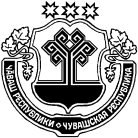 ЧУВАШСКАЯ  РЕСПУБЛИКА КРАСНОЧЕТАЙСКИЙ   РАЙОН  ХĔРЛĔ ЧУТАЙЯЛ ПОСЕЛЕНИЙĚН АДМИНИСТРАЦИЙĚ ЙЫШĂНУ                      04.03.2019      18 №      Хĕрлĕ Чутай салиАДМИНИСТРАЦИЯКРАСНОЧЕТАЙСКОГО  СЕЛЬСКОГО ПОСЕЛЕНИЯ ПОСТАНОВЛЕНИЕ04.03.2019    № 18село Красные Четаи